Неформальная занятость (теневая занятость) – официально незарегистрированная трудовая деятельность (трудовая деятельность без трудового договора)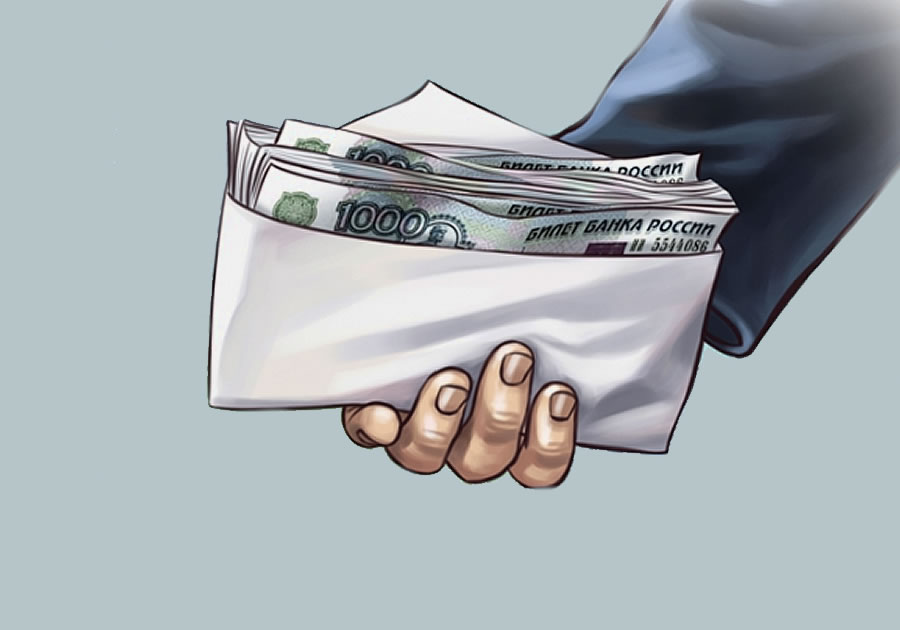 Многие думают, что работать неофициально ВЫГОДНО   ЭТО НЕ ТАК!!! ЗАРПЛАТА В «КОНВЕРТАХ» ЛИШАЕТ ВАС:ВЫПЛАТЫ ПОСОБИЙ: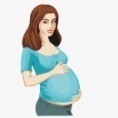 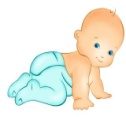 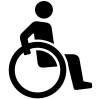 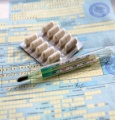 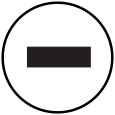 ТАК ЖЕ ВЫ ЛИШАЕТЕСЬ: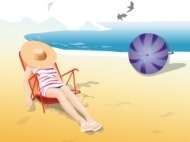 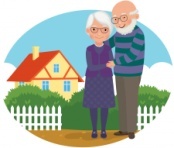 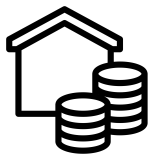 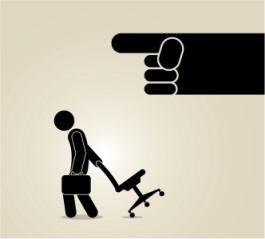 ВНИМАНИЕ!!!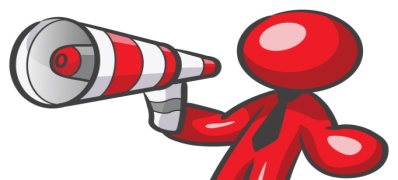 ВЫПЛАТА ЗАРПЛАТЫ «В КОНВЕРТЕ» ЯВЛЯЕТСЯ НАРУШЕНИЕМ ТРУДОВОГО ЗАКОНОДАТЕЛЬСТВА, УЩЕМЛЯЕТ ВАШИ ЗАКОННЫЕ ПРАВА И ЛИШАЕТ ГОСУДАРСТВЕННЫХ СОЦИЛЬНЫХ ГАРАНТИЙ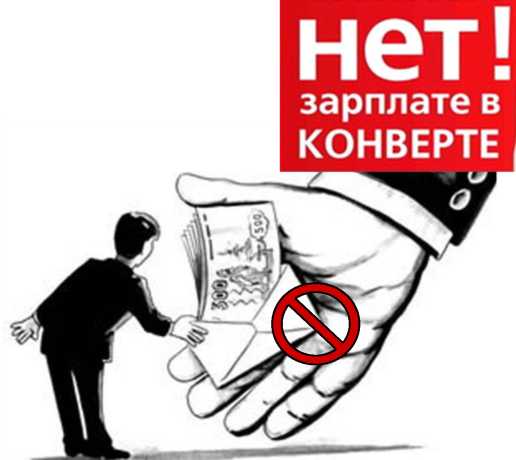 ЗАРПАЛАТА В КОНВЕРТЕ ЛИШАЕТ ВАС ВСЕХ ПОЛОЖЕННЫХ ГАРАНТИЙ И ДОСТОЙНОГО БУДУЩЕГОНЕ СОГЛШАЙТЕСЬ РАБОТАТЬ НЕОФИЦИАЛЬНО -ТРЕБУЙТЕ ОФИЦИАЛЬНОГО ТРУДОУСТРОЙСТВА И «БЕЛУЮ» ЗАРПЛАТУУважаемые жители Саратовской области!Если Вы и/или Ваши знакомые/друзья/родственники столкнулись с неформальной занятостью, ОБРАЩАЙТЕСЬ вГосударственную инспекцию труда в Саратовской области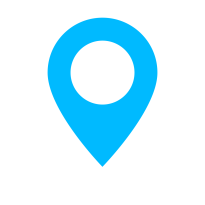 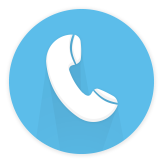 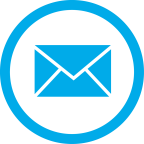 ПОМНИТЕ!Восстановить Ваши нарушенные права можно только тогда, когда Вы работаете!СВОЕВРЕМЕННО ОБРАЩАЙТЕСЬ В ИНСПЕКЦИЮ ТРУДА И НЕ СОЛАШАЙТЕСЬ НА «ЗАРПЛАТУ В КОНВЕРТЕ»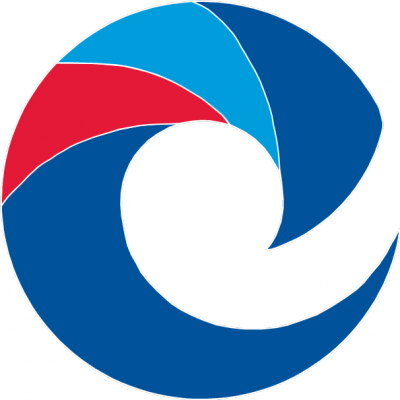 ГОСУДАРСТВЕННАЯ ИНСПЕКЦИЯ ТРУДА В САРАТОВСКОЙ ОБЛАСТИМЫ ЗАЩИТИМ ВАШ ТРУД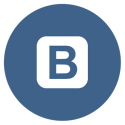 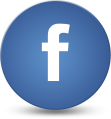 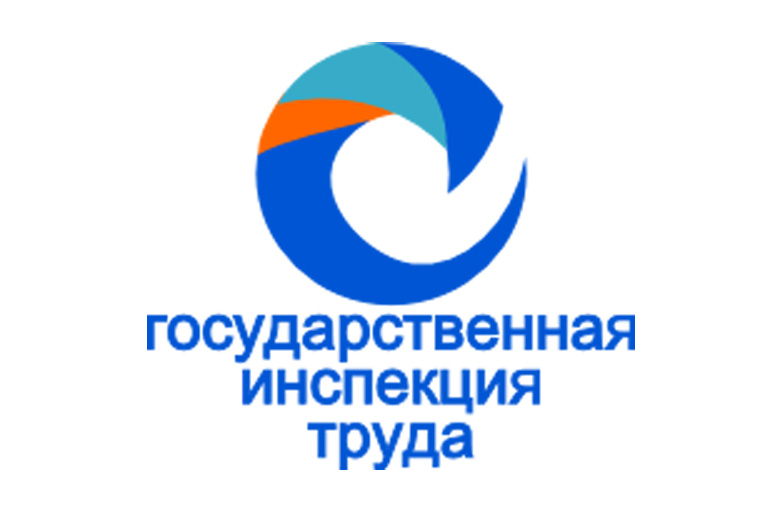 НЕФОРМАЛЬНАЯ ЗАНЯТОСТЬ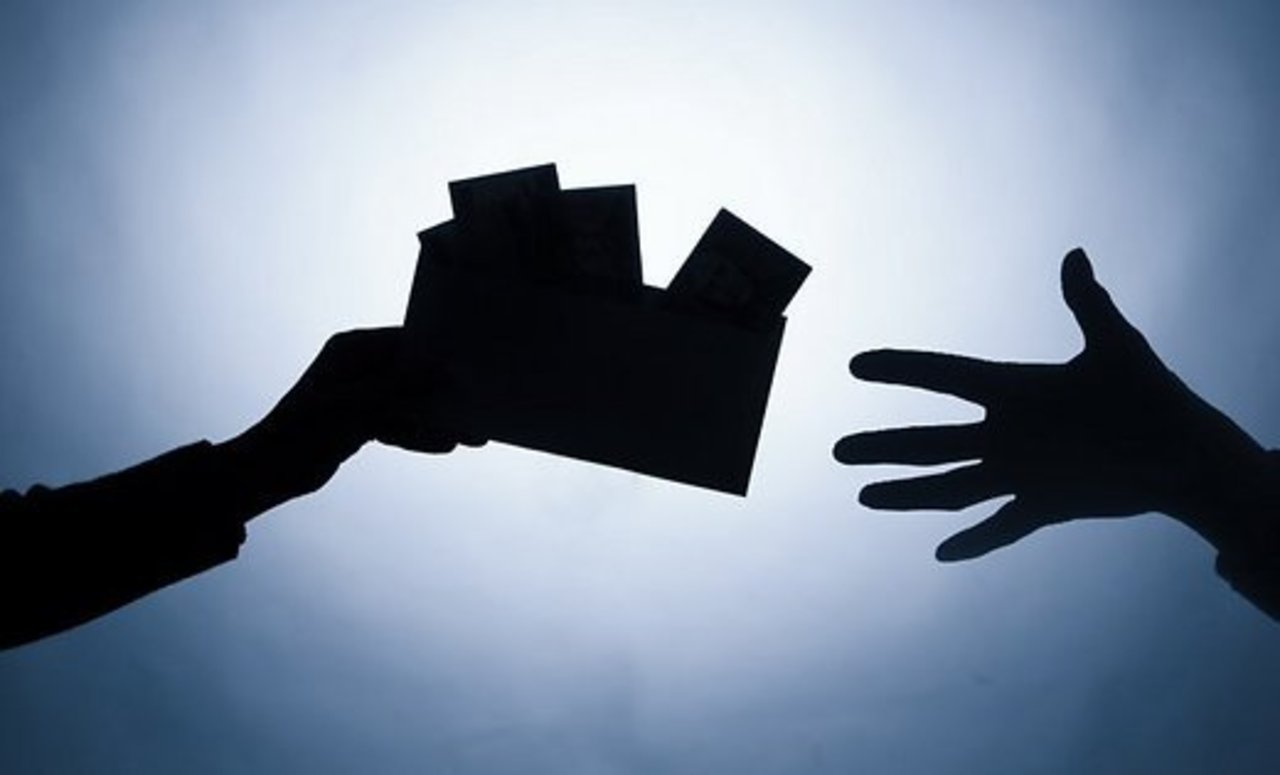 git64.rostrud.ru